Zerlegetische: 
	- kombinierbar auf jede Größe
	- stabile Steckverbindungen
	-mit, oder ohne Kistenbahn
	-auch mit Förderbänder lieferbar
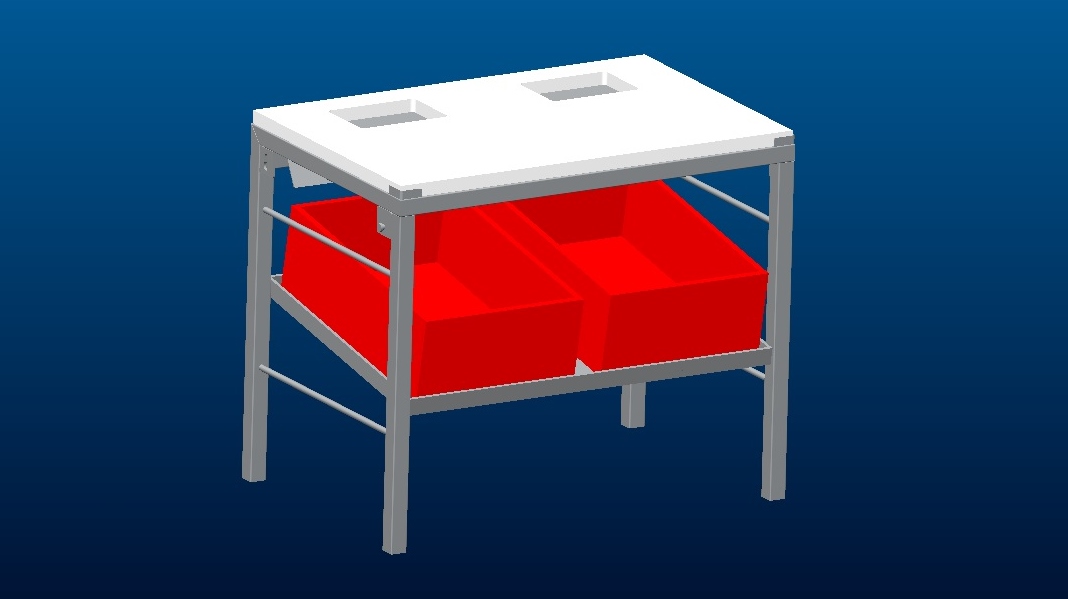 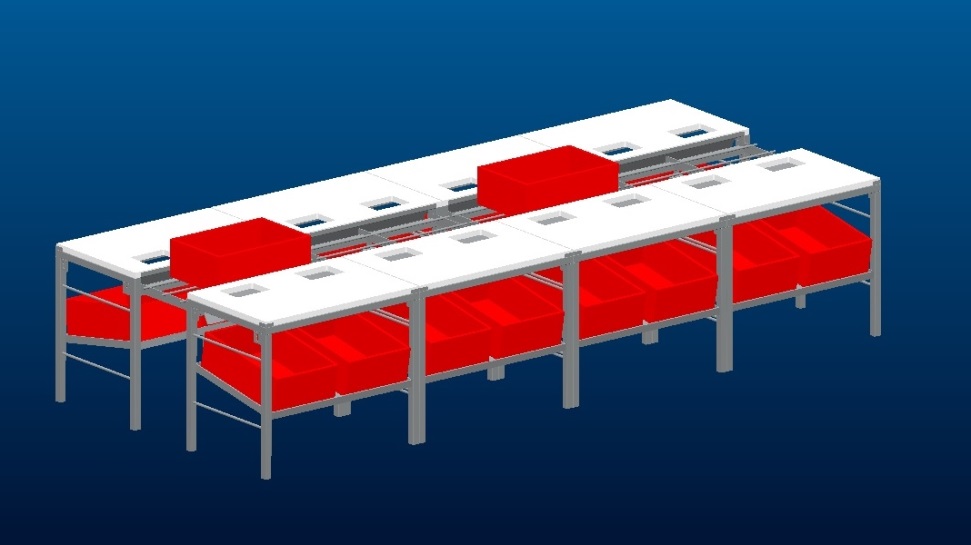 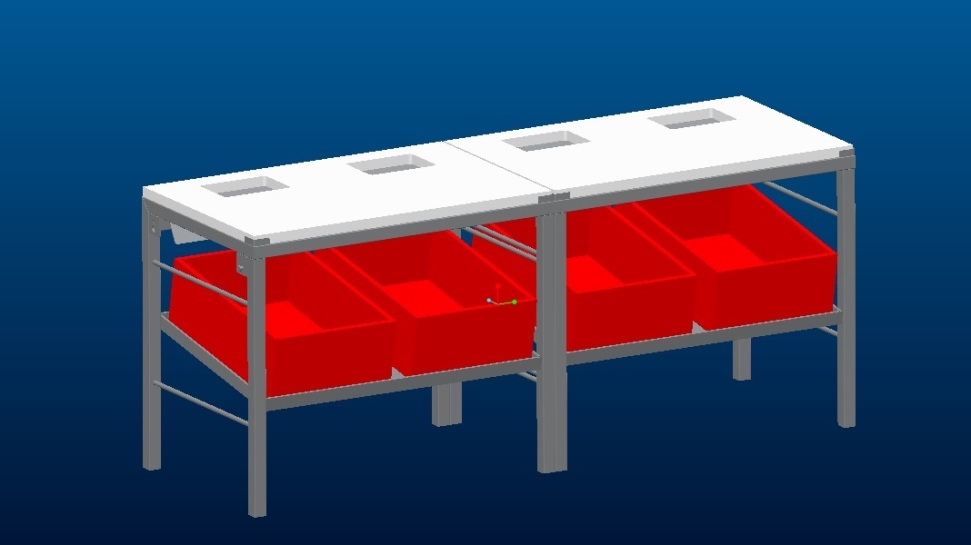 